Czy, jak i kiedy pomagać bocianom zimą?Coraz częściej zdarzają się przypadki bocianów spędzających zimę w Polsce. Oto kilka najważniejszych rad czy, jak i kiedy można im pomóc.bocian biały podlega ochronie ścisłej i nie wolno go chwytać, płoszyć, niepokoić i zabijać, dlatego obserwuj ptaka z zachowaniem bezpiecznego dystansunie zwlekaj z wezwaniem pomocy, gdy bocian jest ranny, osłabiony lub chory – świadczy o tym obwisłe skrzydło, krew, nieudane próby poderwania do lotu, osowienie i przesiadywanie długi czas w jednym miejscudokarmiaj tylko, gdy okolicę zalega śnieg, lód lub temperatura spada poniżej 0 st. C, najlepiej: słodkowodnymi rybami o długości 10-15 cm, jednodniowymi kurczętami, sercami drobiowymi lub pokrojonymi wołowymi, tłuczonymi skrzydełkami drobiowymi lub gryzoniamipokarm pozostaw w okolicy przebywania bociana, w miejscach bezpiecznych, łatwych do obserwacji, możliwie eliminujących dostęp drapieżnikówpo pomoc zwróć się do poniżej wymienionych instytucji i postępuj zgodnie z ich wskazówkami:wydziały ochrony środowiska w lokalnych urzędach,ośrodki leczenia i rehabilitacji zwierząt (ich listę znajdziesz na stronie www.tauron-dystrybucja.pl, Małopolskiego Towarzystwa Ornitologicznego czy GDOŚ),Regionalne Dyrekcje Ochrony Środowiska,towarzystwa ornitologiczne.W nagłych przypadkach dzwoń pod numer alarmowy 112.Poradnik został opracowany dla dobra i na rzecz ochrony bociana białego przez: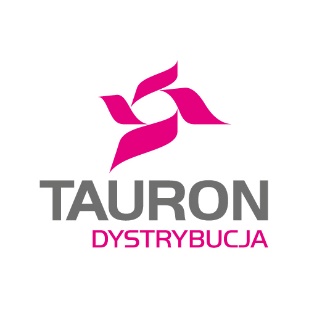 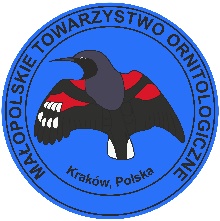 Organizator akcji Bociany TAURONA